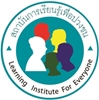 บัณฑิตศึกษา สถาบันการเรียนรู้เพื่อปวงชนคำร้องขอเปลี่ยนแปลงชื่อเรื่องวิทยานิพนธ์หรือการศึกษาค้นคว้าอิสระ                                                                     วันที่........ เดือน ...............................พ.ศ. .............เรื่อง    ขอเปลี่ยนแปลงชื่อเรื่องวิทยานิพนธ์หรือการศึกษาค้นคว้าอิสระเรียน    คณบดีบัณฑิตศึกษา           ข้าพเจ้า (นาย,นาง,นางสาว)..........................................................รหัสประจำตัวนักศึกษา............................................... 
นักศึกษาหลักสูตร ...............................................สาขา............................................................ปีการศึกษา………………………………….นักศึกษาหลักสูตรระดับปริญญาโท    แผน ก แบบ ก 2    แผน ข
หัวข้อวิทยานิพนธ์หรือการศึกษาค้นคว้าอิสระเดิมที่ได้รับอนุมัติ :  ครั้งที่………. /….........  วันที่……………………………………………………หัวข้อวิทยานิพนธ์หรือการศึกษาค้นคว้าอิสระ  (เดิม)(ภาษาไทย)................................................................................................................................................................................................................................................................................................................................................................................................(ภาษาอังกฤษ) .........................................................................................................................................................................................................................................................................................................................................................................................มีความประสงค์จะขอเปลี่ยนหัวข้อวิทยานิพนธ์หรือการศึกษาค้นคว้าอิสระที่ได้รับอนุมัติ  เป็นดังนี้หัวข้อวิทยานิพนธ์  (ใหม่)(ภาษาไทย) ............................................................................................................................................................................................................................................................................................................................................................................................(ภาษาอังกฤษ) ......................................................................................................................................................................................................................................................................................................................................................................................โดยมีเหตุผลในการขอเปลี่ยน เนื่องจาก..................................................................................................................................................................................................................................................................................................................................................................................................................................................................................................................................................................................................................จึงเรียนมาเพื่อโปรดพิจารณาอนุมัติ  จักเป็นพระคุณยิ่ง	                       (ลงชื่อ)...............................................................นักศึกษา	                              (..............................................................)                                                                                         วันที่.......................................................ความเห็นของอาจารย์ที่ปรึกษา   เห็นชอบ             ไม่เห็นชอบ เนื่องจาก………………………..…………..……………………………………………………………………………………………………….                                                                                      ลงชื่อ……………………………………………………….		 	       (.....................................................)                                                                                      (............./............../..............)    ความเห็นของคณะกรรมการบริหารหลักสูตร 		   อนุมัติ   ไม่อนุมัติ  เนื่องจาก………………………..…………..…………………………………………………………………………………………………….                 ลงชื่อ……………………………………………………							                          (…………………………………….….)	                                                                                                 ประธานคณะกรรมการบริหารหลักสูตร     ความเห็นของคณะกรรมการบัณฑิตศึกษา		   อนุมัติ   ไม่อนุมัติ  เนื่องจาก………………………..…………..…………………………………………………………………………………………………….                   ลงชื่อ……………………………………………							                         (…………………………………….….)	                                                                                                 ประธานคณะกรรมการบัณฑิตศึกษา